Comité de Normas Técnicas de la OMPI (CWS)Séptima sesiónGinebra, 1 a 5 de julio de 2019PROYECTO DE ORDEN DEL DÍApreparado por la SecretaríaApertura de la séptima sesiónElección del presidente y de dos vicepresidentesAprobación del orden del día 
Véase el presente documento.Revisión de la Norma ST.3 de la OMPI
	Véanse los documentos CWS/7/2.Informe sobre la Tarea N.º58 por el Equipo Técnico de Estrategia de TIC para las normas técnicasEquipo Técnico XML4IPInforme sobre las tareas N.º41, N.º53, N.º56 y N.º63
	Véanse los documentos CWS/7/3.Propuesta de norma de la OMPI sobre la interfaz API para sitios web
	Véanse los documentos CWS/7/4.Propuesta de especificación JSON
Véanse los documentos CWS/7/5.Equipo Técnico sobre la cadena de bloques Informe sobre la Tarea N.º59
	Véase el documento CWS/7/6.Informe del taller sobre la cadena de bloquesEquipo Técnico de Normalización de los NombresInforme sobre la Tarea N.º55
	Véase el documento CWS/7/7.Resultados de la encuesta sobre el uso por las oficinas de propiedad intelectual de identificadores de solicitantes 
	Véase el documento CWS/7/8.Informe del taller sobre normalización de los nombresInforme del Equipo Técnico 3D sobre la Tarea N.º61
	Véase el documento CWS/7/9.Informe del Equipo Técnico de la Transformación Digital sobre la Tarea N.º 62 
		Véase el documento CWS/7/10.Equipo Técnico de la Situación JurídicaInforme sobre la Tarea N.º 47
	Véase el documento CWS/7/11.Revisión de la Norma ST.27 de la OMPI
	Véase el documento CWS/7/12.Informe sobre los planes de aplicación de la Norma ST.87 de la OMPIEquipo Técnico de Listas de SecuenciasInforme sobre la Tarea N.º 44
	Véanse los documentos CWS/7/13.Revisión de la Norma ST.26 de la OMPI
	Véanse los documentos CWS/7/14.Herramienta de la OMPI sobre secuencias 
	Véanse los documentos CWS/7/15.Equipo Técnico del Fichero de Referencia Informe sobre la Tarea N.º 51
	Véase el documento CWS/7/16.Revisión de la Norma ST.37 de la OMPI
	Véanse los documentos CWS/7/17.Publicación del portal en Internet del fichero de referenciaEquipo Técnico sobre normas relativas a marcasInforme sobre la Tarea N.º60
	Véanse los documentos CWS/7/18.Propuesta de revisión de la Norma ST. 60 de la OMPI
	Véanse los documentos CWS/7/19.Equipo Técnico de Representación de Dibujos y ModelosInforme sobre la Tarea N.º 57
	Véase el documento CWS/7/20.Resultados de la encuesta sobre representaciones de dibujos y modelos presentadas en formato electrónico 
	Véase el documento CWS/7/21.Equipo Técnico de la Parte 7Informe sobre la Tarea N.º 50
		Véase el documento CWS/7/22.Resultado de la encuesta sobre la concesión y publicación de CPS y PTE 
Véanse los documentos CWS/7/23.Cuestionario sobre la numeración de los documentos publicados y los derechos registrados
	Véanse los documentos CWS/7/24.Propuesta del Equipo Técnico de Acceso Público a la Información Contenida en las Patentes sobre un cuestionario relativo al acceso a información pública sobre patentes
		Véase el documento CWS/7/25.Informe sobre la encuesta acerca del uso de las normas técnicas de la OMPIInforme sobre los informes técnicos anuales (ATR)Informe de la Oficina Internacional sobre la prestación de asesoramiento y asistencia técnica para el fortalecimiento de capacidades a las oficinas de propiedad industrial, con arreglo al mandato del CWS
		Véanse los documentos CWS/7/26.Examen del programa de trabajo y de la lista de tareas del CWS
	Véase el documento CWS/7/27.Resumen de la presidenciaClausura de la sesiónLa sesión comenzará a las 10 de la mañana del lunes 1 de julio de 2019 en la sede de la OMPI, 34, chemin des Colombettes, Ginebra (Sala A).[Fin del documento]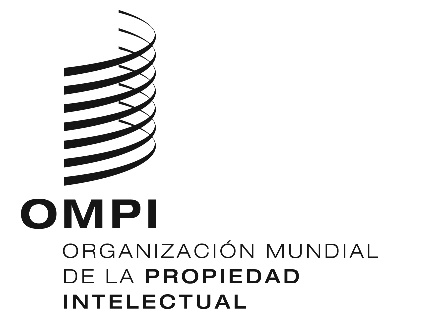 SCWS/7/1 PROV.    CWS/7/1 PROV.    CWS/7/1 PROV.    ORIGINAL: INGLÉSORIGINAL: INGLÉSORIGINAL: INGLÉSDATE: 17 DE ABRIL DE 2019DATE: 17 DE ABRIL DE 2019DATE: 17 DE ABRIL DE 2019